Edital UFPB NO SEU MUNICÍPIO 2022Frequência MensalCentro ____________________Relação dos Alunos Bolsistas com frequência integral para pagamento da Bolsa de Extensão do Mês de ________________/2022OBS: Quadro com as informações necessárias para solicitar o pagamento dos bolsistas*Favor preencher em ordem alfabética____________________________________________Assinatura do(a) Assessor(a) do Centro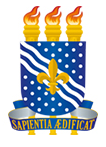 ANEXO VUNIVERSIDADE FEDERAL DA PARAÍBAASSESSORIA DE EXTENSÃO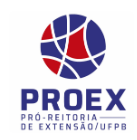 NºNome do Bolsista*MatrículaCPFBancoContaAgência